Pivot TablesInsert a Pivot Table | Drag fields | Sort | Filter | Change Summary Calculation | Two-dimensional Pivot TablePivot tables are one of Excel's most powerful features. A pivot table allows you to extract the significance from a large, detailed data set.Our data set consists of 213 records and 6 fields. Order ID, Product, Category, Amount, Date and Country.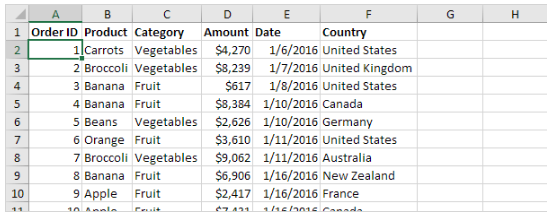 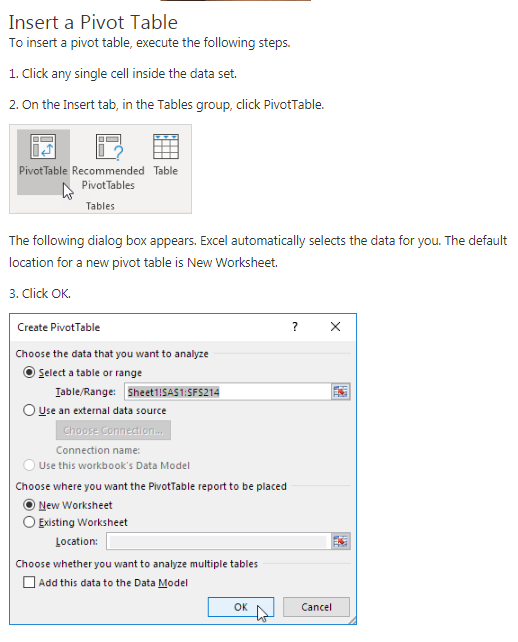 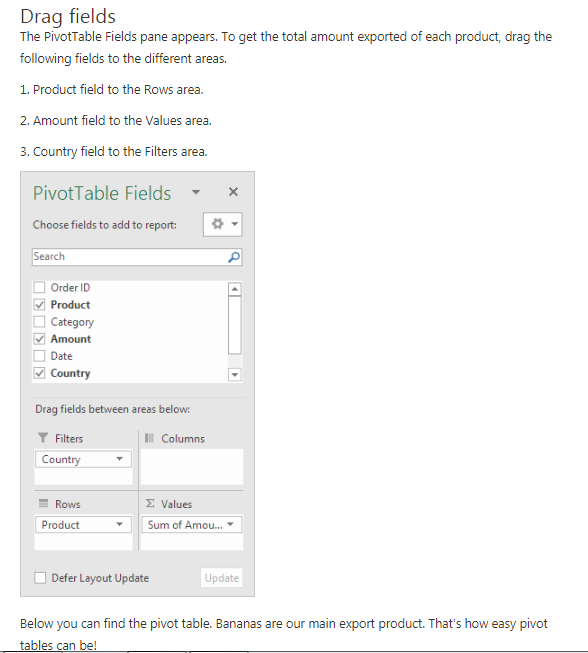 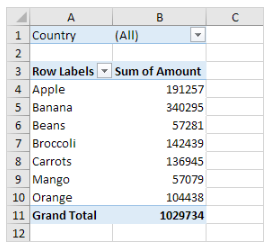 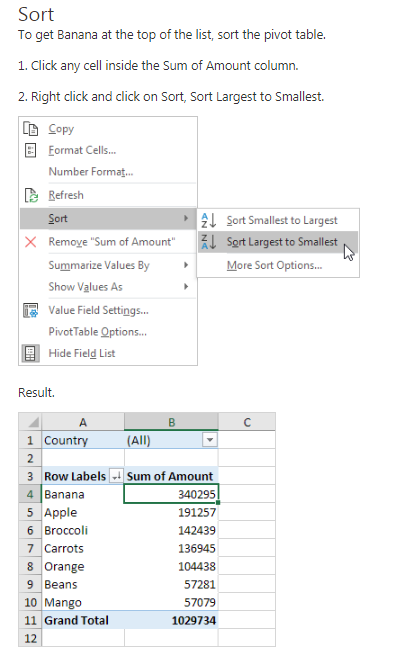 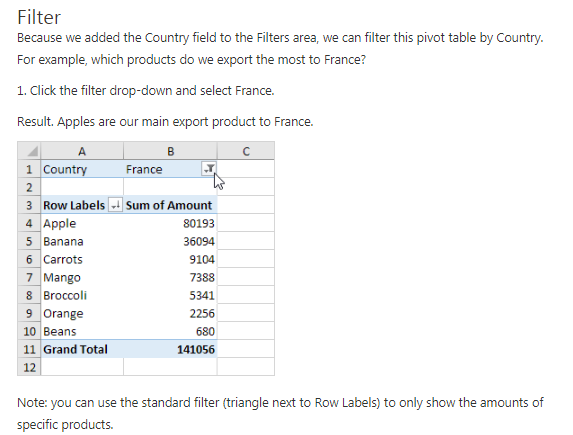 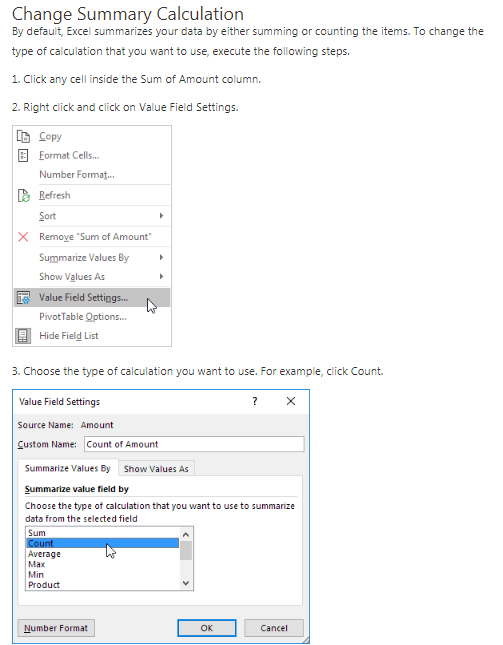 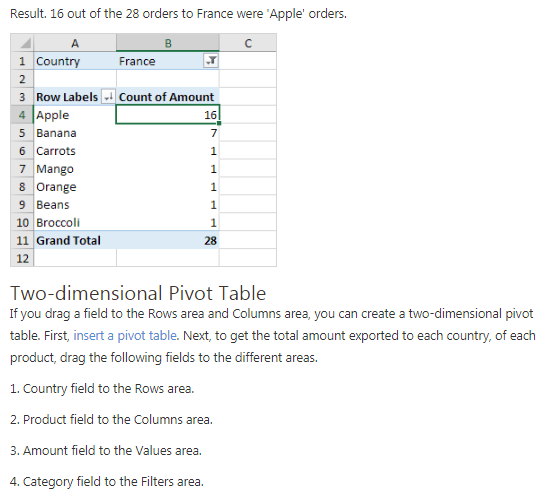 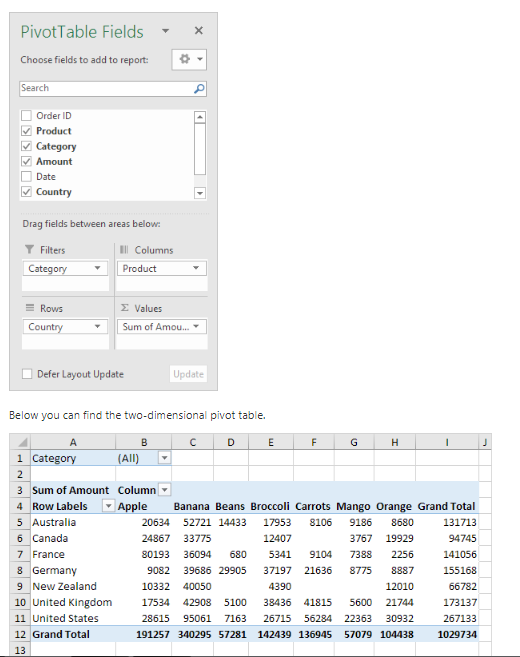 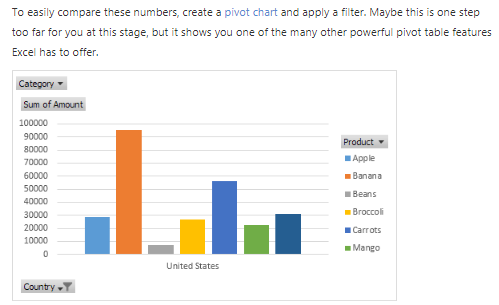 